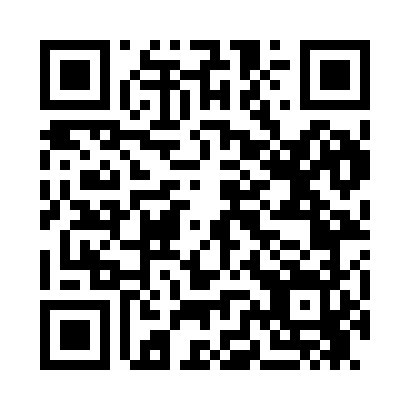 Prayer times for Pine Plains, New York, USAMon 1 Jul 2024 - Wed 31 Jul 2024High Latitude Method: Angle Based RulePrayer Calculation Method: Islamic Society of North AmericaAsar Calculation Method: ShafiPrayer times provided by https://www.salahtimes.comDateDayFajrSunriseDhuhrAsrMaghribIsha1Mon3:405:2312:595:018:3410:172Tue3:415:2412:595:018:3410:163Wed3:425:2412:595:018:3310:164Thu3:435:2512:595:018:3310:155Fri3:445:2612:595:028:3310:156Sat3:445:261:005:028:3310:147Sun3:455:271:005:028:3210:148Mon3:465:281:005:028:3210:139Tue3:475:281:005:028:3110:1210Wed3:485:291:005:028:3110:1111Thu3:505:301:005:028:3010:1012Fri3:515:311:005:028:3010:1013Sat3:525:311:005:028:2910:0914Sun3:535:321:015:028:2910:0815Mon3:545:331:015:018:2810:0716Tue3:555:341:015:018:2710:0517Wed3:575:351:015:018:2710:0418Thu3:585:351:015:018:2610:0319Fri3:595:361:015:018:2510:0220Sat4:015:371:015:018:2410:0121Sun4:025:381:015:018:2410:0022Mon4:035:391:015:008:239:5823Tue4:055:401:015:008:229:5724Wed4:065:411:015:008:219:5625Thu4:075:421:015:008:209:5426Fri4:095:431:014:598:199:5327Sat4:105:441:014:598:189:5128Sun4:125:451:014:598:179:5029Mon4:135:461:014:588:169:4830Tue4:145:471:014:588:159:4731Wed4:165:481:014:588:149:45